COVID-19 Vaccination Documentation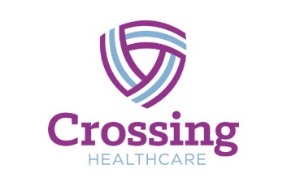  Patient :_________________________________________________ Date of Birth:_____________    Age:_________ 	    Last name                                          First nameGender:   Male     Female        Race:     White     Black/African American      Hispanic/ Latino    Asian                    Pregnant? 		 American Indian  Hawaiian or Other Pacific Islander  Other	  Unknown			Ethnicity:   Hispanic or Latino	  Not Hispanic or Latino    UnknownDo you live in a Resident or Congregate Setting?   Yes    No  I verify I am in priority group (check appropriate box) 1a    1b    (See separate list for priority group populations)Address:________________________________________________________________________________________	    Street address						City			State	ZIP CODEHome Phone:____________________________________   Cell Phone:_____________________________________Are you feeling well today?	Yes    No  		Vaccination not recommended during moderate to severe illnessHave you had a SEVERE allergic reaction (e.g. anaphylaxis) to any ingredient in this vaccine?	Yes    No  Including polyethylene glycol or polysorbate. For a complete list of components see the Fact Sheet for Recipients and Caregivers provided.Have you had a SEVERE allergic reaction (e.g. anaphylaxis) to any other vaccine or injectable therapy? Yes    No  Did you have a SEVERE allergic reaction to a previous dose of COVID-19 vaccine?  Yes    No     N/A - First dose    Have you received any vaccines in the last 14 days?  Yes    No  Consent for VaccinationI have read or have had explained to me the vaccine information sheet about the vaccine that will be administered.  I have had the opportunity to ask questions that were answered to my satisfaction.  I believe I understand the benefits and risks of the vaccine and ask that the recommended vaccine be given to me or the person named above for whom I am authorized to make this request.Patient Signature:________________________________________________________  Date:____________________Patient Representative Signature/Relationship (if applicable):______________________________________________ Verbal Consent obtained by: ______________________________________________	Date: __________________				Signature of person obtaining verbal consentImmunization Information:   Fact Sheet for Recipients and Caregivers Given to Patient Moderna COVID-19 Vaccine Pfizer COVID-19 Vaccine	MFG Lot #:           	 Exp. Date:            		Site:  Right Arm      Date:  ___________ Time: ___________			     				          Left Arm       	  First Dose       Second DoseNurse Signature:_______________________________________________   Date: _____________________________